Freda Marie CarverJuly 13, 1912 – May 12, 1916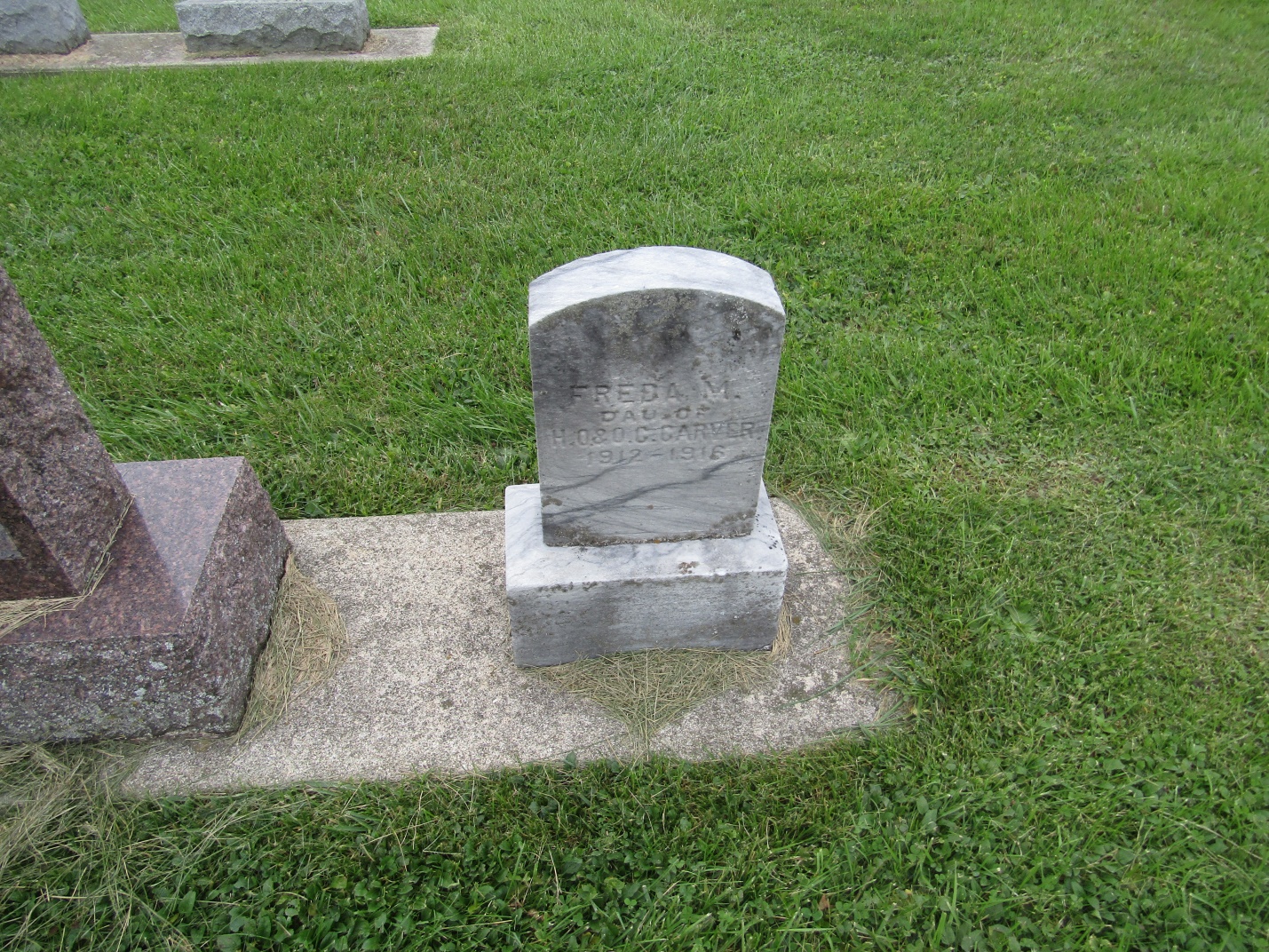 Freda Marie Carvar
in the Indiana, U.S., Death Certificates, 1899-2011
Name: Freda Marie Carver
Gender: Female
Race: White
Age: 3
Marital status: Single
Birth Date: 13 Jul 1912
Birth Place: Indiana
Death Date: 12 May 1916
Death Place: Union, Wells, Indiana, USA
Father: Harry Carver
Mother: Orva Roe
Informant: Mrs. Orva Carver; Markle, Indiana
Burial: May 14, 1916; Prospect Cemetery